План мероприятий по предупреждению детского травматизма на объектах железнодорожного транспорта «Безопасная железная дорога»Название мероприятияУчастникиОтветственные1Ознакомить с памятками учащихся, родителей, педагогов «Правила безопасного поведения на железной дороге и железнодорожном транспорте» через сайт школы и оформление уголка1-11клКлассные руководители Учитель ОБЖ Зам директора по воспитательной работе2Презентация - беседы «Правила безопасного поведения на железнодорожном транспорте и железной дороге»1-5 клКлассные руководители3Просмотр серии мультипликационных фильмов «Не гуляй на железной дороге»1-5 клКлассные руководители4Просмотр видеофильма «Опасности на железной дороге»6-11клУчитель ОБЖ5Размещение информации по профилактике травматизма на ж/д транспорте на сайте школы11кл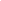 Зам директора по воспитательной работе6Информирование родителей о необходимости профилактики детского травматизма на железнодорожном транспортеРодители1-11клКлассные руководители7Выставка рисунков «Железная дорога-зона повышенной опасности»2-7Учитель ИЗО8Занятие-игра «Примерный пассажир»3-4 клСтаршая вожатая9Беседа с сотрудником ОАО РЖД «Правила нахождения на объектах жд транспорта»5-7 клСоциальный педагогСотрудник